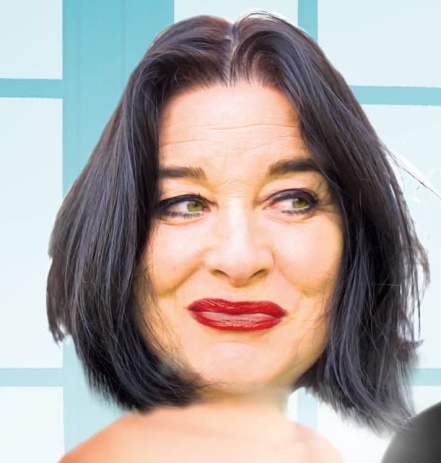 GWÉNOLA DE LUZE www.gwenoladeluze.frgwenoladeluze@yahoo.fr1,68m - yeux verts mordorésNationalité: Franco-suisse  Langues: anglais et suédois couramment/ espagnol scolaire/ notions de turc Chant: Album : « OBSESSION » Huge music NYC, paroles d’Eva David. Voix: doublage, voix de pubs, documentaires, narration… Stage : 'La Voix en scène' avec Christiane LEGRAND  Danse: 10 ans de danse classique Formation :COURS FLORENT (Paris) avec R. Chenylle et F. Huster  ACTOR'S STUDIO (New York) avec Lee Grant Diplômée de l’Ecole du Louvre (4ème année de muséologie) et licence d’Histoire de l’Art à la SorbonneCinéma :FIFOG de Genève 2013  Membre du jury section longs métragesCOLUCHE de A. de Caunes (2008)48 HEURES PAR JOUR de C. Castel (2007)  MINA TANNENBAUM de M. Dugowson (1993)  TABLEAU D'HONNEUR de C. Némès (1991)  MODI de F. Taviani (1988) Télévision :NICOLAS LE FLOCH de N. Picard-Dreyfuss (2010)  LES JURÉS de B. Arthuys (2006)  5 DE COEUR de J. Cornuau (2004)  LES PASSEURS de D. Grousset (2003)  UN MALADE EN OR de S. Madigan (1996) LE BOURGEOIS SE REBIFFE de J.P. Alessandri (1996) LES CINQ DERNIERES MINUTES de J.J. Kahn (1994) STAN GETZ de J.P. Larcher (1994) LÉO ET LÉA de E. Civanyan (1992) Série « RG » avec Victor Lanoux réalisée par J. Marecos, J.C Missiaen,A.M Blanc, H. de Laugardière. (Melle Cauchard, l’assistante sociale) (1991,1992,1993) NESTOR BURMA de H. Helman (1991) PAPAROFF ET L'ÉLÉPHANT BLEU de J.P. Richard (1989) L'ADDITION EST POUR MOI de J.P. Richard (1989)Théâtre :CIEL MA BELLE MERE !, de Feydeau, adaptation Emmanuelle Hamet d’après « Le mariage de Barillon », mise en scène de Luq Hamett, rôle de la belle-mère. Théâtre Edgar à Paris 2019 – 2022 et tournéesA VOS SOUHAITS !, (produits CB Partners en accord avec ça se joue) - mise en scène de Luq Hamett , rôle de Louise Théâtre du Gymnase Marie Bell à Paris en 2016 et 2018 et tournéesERLING, (de Christina Herrstrom) - mise en scène François Bechu Festival d'Avignon 2017LE BOUFFON DU PRESIDENT, d’Olivier Lejeune, en tournée Décembre 2015 – Mai 2016A VOS SOUHAITS !, de Pierre Chesnot, m.e.s de Luq Hamett (rôle de la gouvernante Louise-Madame Sauter) avec Bernard Menez, Alexandra Kazan, Nadège Lacroix… (En tournée de janvier à juin 2015)LA ROBE D’AMITIÉ, de François Béchu, d’après la vie et l’œuvre de Germaine Tillion, entrée au Panthéon le 27 mai 2015. Lecture-spectacle en tournée avec Jeanne Vitez ou Sophie BarjacBREAKING THE SILENCE, spectacle écrit par Katrina Syran et Susan Craig pour HRW (Human Rights Watch) et joué à Genève à la SCM, en octobre 2013. Mise en scène de Katrina Syran. Spectacle repris à Londres en juin 2014 au Excel Theater. « The cry »  TURCARET de Lesage / m.e.s. Érik Kruger (Festival du Morbihan 2012) au château de Suscinio, rôle de la baronne avec Bernard Ménez L’ARBRE À PAIN DES ÎLES SANDWICH de Patrick Cauvin / m.e.s. JP Prévost (Festival Valréas 2011)  POKER de J. Cassiès / m.e.s. de Sonia Vollereaux (Comédie de Paris-2007)  LES FEMMES D'IBSEN adaptation K. Syran (SCM de Genève-2006) Rôle d’Hedda Gabler LES MONOLOGUES DU VAGIN de Eve Ensler / m.e.s. de K. Syran (SCM de Genève-2006)  POUR LUCRÈCE de J. Giraudoux / m.e.s. de G. Brunet et O. Mallet (Théâtre 14-2006) GRANDE VACANCE de J. Dragutin / m.e.s. de J. Dragutin (Théâtre 95-2004)  L'ÉPREUVE de Marivaux / m.e.s. de X. Lemaire (Théâtre Mouffetard-Tournée-Festival d'Avignon 1999) Rôle de LisetteNEUF DRAMUSCULES VIENNOIS de et m.e.s. : G. Salem (Théâtre de Trévise 1998)  BLEU DE THURY de M. B. Durif /m.e.s. de R. Chenylle (Théâtre de Courbevoie 1998)  ARCHIBALD de J. Vartet, m.e.s. de J. Boeuf (Théâtre de la Potinière 1991)  LE BOURGEOIS GENTILHOMME m.e.s. de D. Thuann (Théâtre de la Porte Saint-Martin 1989) Rôle de Dorimène LES SORTILÈGES DU VERBE AIMER & LES CAPRICES DE MARIANNE m.e.s Jacques Toja / Les Rencontres Du Palais-Royal 1988)  LES DEUX TIMIDES de Labiche / m.e.s. de J.J. Forbin (Cie de L'Etrave 1987)  ADÈLE OU LA MARGUERITE de J. Anouilh /m.e.s. de J.J. Forbin (Cie de L'Etrave 1987) Courts-métrages et films publicitaires :Courts-métrages LA NOYÉE de Vincent Weber (prod : ECAL Lausanne 2011) - Prix Upcoming Talents du festival de SOLEURE 2012 (Suisse) / Prix ARTE 2012  NOUS ON S'EN FOUT ON A DES ROUES de T. Rio (2005) QUAND J'ÉTAIS PHOTOGRAPHE de D. Polge & L. Perreau (1998) FUTILITÉS de R. Young (1999) ROI DAME DAME de A. Faucheux (1996) À SAISIR de S. Levy (1992) BODY SOUL de K. Hibbs (1987)Publicités  SWIFFER (2004) « avec un balai »  CRÉDIT MUTUEL (2006) « avec un Saint-Bernard »  SOFTBANK (2008) « avec une star »  Brad Pitt  – réalisation Wes Anderson